Wielkopolski Urząd Wojewódzki w Poznaniu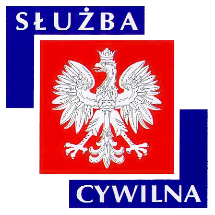 Ogłoszenie o naborze z dnia 31 stycznia 2018 r.WYMIAR ETATU: 0,5 STANOWISKA: 1 Dyrektor Generalny poszukuje kandydatów\kandydatek na stanowisko:informatykdo spraw: obsługi informatycznej Delegatury WUW w Leszniew Biurze Obsługi i Informatyki WUW w Poznaniu - Delegatura w Lesznie nr ref. 21/18MIEJSCE WYKONYWANIA PRACY:
Plac Kościuszki 4 
64-100 Leszno ADRES URZĘDU:Al. Niepodległości 16/18 
61-713 Poznań WARUNKI PRACY•   nadzór nad zapewnieniem prawidłowego funkcjonowania systemów informatycznych w delegaturze oraz pełnienie funkcji administratora systemów 
•   dokonywanie napraw bieżących oraz usuwanie usterek sprzętu komputerowego 
•   niewykluczona praca na wysokości oraz prace związane z przemieszczaniem ładunków 
•   praca administracyjno-biurowa z wykorzystaniem komputera oraz urządzeń biurowych 
•   parametry środowiska pracy w normie 
•   zadania wykonywane w siedzibie Delegatury 
•   zagrożenie biologiczne typowe dla pracy z dokumentacją 
•   stanowisko pracy znajduje się na parterze budynku biurowego 
•   drzwi wejściowe do pokoi biurowych o szerokości 90 cm 
•   stanowisko pracy wyposażone w meble biurowe dostosowane do wymagań określonych dla stanowisk administracyjno - biurowych 
•   praca przy monitorze ekranowym powyżej 4 godzin na dobę 
•   pomieszczenia higieniczno-sanitarne w budynku nieprzystosowane dla osób niepełnosprawnych 
•   budynek posiada podjazd dla osób niepełnosprawnych 
•   budynek nie jest wyposażony w windy osobowe 

Pracownikom oferujemy: 
•   stabilne zatrudnienie na podstawie umowy o pracę 
•   dodatek stażowy 
•   dodatkowe wynagrodzenie roczne 
•   nagrody wypłacane z funduszu nagród uzależnione od osiąganych wyników pracy 
•   możliwość podnoszenia kwalifikacji i rozwoju zawodowego (szkolenia w oparciu o indywidualny program rozwoju zawodowego, możliwość dofinansowania do studiów podyplomowych i kursów językowych) 
•   dofinansowanie wypoczynku oraz różnych form aktywności kulturalno-oświatowej i sportowo-rekreacyjnej w ramach zakładowego funduszu świadczeń socjalnych 
•   możliwość skorzystania z atrakcyjnej oferty ubezpieczenia grupowego 
•   pracę w siedzibie Delegatury położonej w dogodnej lokalizacji w centrum miasta 
•   ruchomy system czasu pracyZAKRES ZADAŃutrzymywanie sprawności techniczno-eksploatacyjnej infrastruktury teleinformatycznej w Delegaturze WUW, usuwanie problemów sprzętowych i programowych zgłaszanych przez użytkowników sprzętu informatycznegoadministrowanie sieciami i systemami teleinformatycznymi wykorzystywanymi w Delegaturze WUW w celu zapewnienia dostępu do właściwych zasobów przez upoważnionych pracowników; udzielanie pracownikom pomocy w zakresie eksploatacji urządzeń i systemów informatycznychzapewnienie bezpieczeństwa infrastruktury teleinformatycznej Delegatury, w tym ochrona zasobów przed dostępem osób nieupoważnionych; zapewnienie skutecznej ochrony antywirusowej gwarantującej ciągłość funkcjonowania sprzętu komputerowego oraz archiwizacja zasobów informatycznychzarządzanie licencjami na oprogramowanie zgodnie z prawami licencyjnymi i ustawą o prawach autorskich oraz dbałość o dokumentację związaną ze sprzętem komputerowymWYMAGANIA NIEZBĘDNEwykształcenie: średnie doświadczenie zawodowe: 1 rok w obszarze wsparcia informatycznego znajomość budowy sprzętu komputerowego oraz systemów operacyjnych (Linux i Windows) i umiejętność zarządzania nimizdolność analitycznego myślenia oraz oceny zjawisk w ujęciu przyczynowo skutkowym; umiejętność współdziałania z użytkownikamiumiejętność reagowania w sytuacjach kryzysowych i szybkiego dostosowania się do zmianumiejętność sprawnego podejmowania decyzji i wyznaczania priorytetówznajomość zasad dotyczących ochrony przetwarzanych danych przed niepowołanym dostępem, nieuzasadnioną modyfikacją lub zniszczeniem, nielegalnym ujawnieniem lub pozyskaniem, zgodnie z przepisami o ochronie danych osobowych i ochronie informacji niejawnych, zachowania tajemnicy o zabezpieczeniach danychsumienność, rzetelność, obowiązkowośćznajomość przepisów ustawy o służbie cywilnej i przepisów wykonawczychposiadanie obywatelstwa polskiegokorzystanie z pełni praw publicznychnieskazanie prawomocnym wyrokiem za umyślne przestępstwo lub umyślne przestępstwo skarboweWYMAGANIA DODATKOWEwykształcenie: średnie informatyczne lub pokrewne doświadczenie w zakresie administrowania sieciami teleinformatycznymiDOKUMENTY I OŚWIADCZENIA NIEZBĘDNEŻyciorys/CV i list motywacyjnyKopie dokumentów potwierdzających spełnienie wymagania niezbędnego w zakresie wykształceniaKopie dokumentów potwierdzających spełnienie wymagania niezbędnego w zakresie doświadczenia zawodowego / stażu pracyOświadczenie o posiadaniu obywatelstwa polskiego albo kopia dokumentu potwierdzającego posiadanie polskiego obywatelstwaOświadczenie o wyrażeniu zgody na przetwarzanie danych osobowych do celów naboruOświadczenie o korzystaniu z pełni praw publicznychOświadczenie o nieskazaniu prawomocnym wyrokiem za umyślne przestępstwo lub umyślne przestępstwo skarboweDOKUMENTY I OŚWIADCZENIA DODATKOWEkopia dokumentu potwierdzającego niepełnosprawność - w przypadku kandydatek/kandydatów, zamierzających skorzystać z pierwszeństwa w zatrudnieniu w przypadku, gdy znajdą się w gronie najlepszych kandydatek/kandydatówTERMINY I MIEJSCE SKŁADANIA DOKUMENTÓWDokumenty należy złożyć do: 12 lutego 2018 r.Decyduje data: stempla pocztowego / osobistego dostarczenia oferty do urzęduMiejsce składania dokumentów:
Wielkopolski Urząd Wojewódzki w Poznaniu 
Al. Niepodległości 16/18 
61-713 Poznań 
Kancelaria Główna Urzędu, bud. B, pok. 025-026 
(z podaniem w ofercie nr ref. 21/18) INNE INFORMACJE:W miesiącu poprzedzającym datę upublicznienia ogłoszenia wskaźnik zatrudnienia osób niepełnosprawnych w urzędzie, w rozumieniu przepisów o rehabilitacji zawodowej i społecznej oraz zatrudnianiu osób niepełnosprawnych, nie wynosi co najmniej 6%.Osoba zatrudniona na ww. stanowisku, zgodnie z art. 78 ust. 4 Ustawy z dnia 21 listopada 2008 r. o służbie cywilnej, nie może łączyć zatrudnienia w służbie cywilnej z mandatem radnego. 
Do składania ofert zachęcamy również osoby niepełnosprawne. 
Wzór wymaganych oświadczeń zamieszczony jest pod adresem: www.poznan.uw.gov.pl/system/files/zalaczniki/wzor_oswiadczenia_do_naboru_na_stanowisko_pracy.docx 
Oświadczenia należy opatrzyć odręcznym podpisem wraz z datą. 
Kandydaci zakwalifikowani do kolejnych etapów naboru zostaną powiadomieni o ich terminie telefonicznie, drogą elektroniczną lub pocztową. 
Wyniki naboru opublikowane będą po zakończeniu naboru w BIP KPRM, BIP WUW oraz w siedzibie Urzędu. 
Oferty osób niezatrudnionych zostaną zniszczone po upływie 3 miesięcy od dnia zakończenia naboru. 
Proponowane wynagrodzenie zasadnicze brutto: 1500 zł. 
Dodatkowe informacje, w tym o kolejnych etapach naboru, można uzyskać pod nr tel. 61 854 19 91, 61 854 11 87. 
Nasz urząd jest pracodawcą równych szans i wszystkie aplikacje są rozważane z równą uwagą bez względu na płeć, wiek, niepełnosprawność, rasę, narodowość, przekonania polityczne, przynależność związkową, pochodzenie etniczne, wyznanie, orientacje seksualną czy też jakąkolwiek inną cechę prawnie chronioną. Autor: Marcin Kowalski